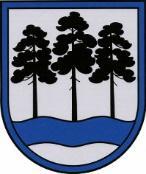 OGRES  NOVADA  PAŠVALDĪBAReģ.Nr.90000024455, Brīvības iela 33, Ogre, Ogres nov., LV-5001tālrunis 65071160, e-pasts: ogredome@ogresnovads.lv, www.ogresnovads.lv APSTIPRINĀTSar Ogres novada pašvaldības domes31.marta. 2022. sēdes lēmumu(protokols Nr.6; 25.) IEKŠĒJIE NOTEIKUMIOgrē2022. gada 31. martā			 		                                              Nr. 29/2022Kārtība, kādā organizējama Ogres novadā deklarēto bērnu un jauniešu nodarbinātība vasaras brīvlaikā Izdoti saskaņā ar likuma „Par pašvaldībām” 15.panta  pirmās daļas 7., 10. punktu un 41.panta pirmās daļas 2.punktu Vispārīgie jautājumiIekšējie noteikumi nosaka Ogres novada pašvaldības (turpmāk – Pašvaldība) bērnu un jauniešu, kuri sasnieguši 13 gadu vecumu, bet nav vecāki par 20 gadiem, iegūst  izglītību vispārējās pamatizglītības, vidējās izglītības un profesionālajās izglītības iestādēs  un kuri deklarēti Ogres novada administratīvajā teritorijā (turpmāk – Skolēns), nodarbinātības vasaras brīvlaikā (turpmāk – Nodarbinātība) organizēšanas, līdzfinansēšanas principus un  Nodarbinātības līgumu slēgšanas kārtību. Nodarbinātību Skolēniem organizē Ogres novada Izglītības pārvalde (turpmāk - Pārvalde).Nodarbinātība tiek organizēta saskaņā normatīvo aktu noteikumiem.Nodarbinātības mērķis ir vasaras brīvlaikā sniegt Skolēniem iespēju iegūt papildus ienākumus  un nodrošināt  iespēju iegūt jaunas zināšanas, darba prasmes, iemaņas un pieredzi.  Darba vietas nodrošina Pašvaldības iestādes un Latvijas Republikā, Ogres novadā  reģistrētas juridiskas komercsabiedrības un biedrības (turpmāk – Darba devējs). Ja netiek nodrošināts pietiekams skaits darba vietu saskaņā ar Skolēnu nodarbinātības  nosacījumiem, tad darba vietas var nodrošināt citos Latvijas Republikas novados reģistrētas juridiskas komercsabiedrības, nodrošinot Skolēnu transportēšanu uz un no darba vietas. II. Nodarbinātības nosacījumi un finansēšana Pārvalde Nodarbinātības organizēšanai izveido  komisiju (turpmāk tekstā – Komisija) 5 (piecu) locekļu sastāvā, saskaņā ar Pārvaldes vadītāja rīkojumu. Komisija sagatavo informāciju un aicinājumu Darba devējiem piedalīties Nodarbinātībā un iespējamajām darba vietām un pieteikšanās  kārtību Skolēniem.Komisija:sagatavo informāciju un aicinājumu Darba devējiem piedalīties  Nodarbinātībā Skolēnu vasaras brīvlaikā un publicē to  Pašvaldības mājaslapā www.ogresnovads.lv; izvērtē Darba devēja pieteikumus;sagatavo informāciju par iespējamajām darba vietām un pieteikšanās  kārtību Skolēnu dalībai Nodarbinātībā, un publicē to  Pašvaldības mājaslapā www.ogresnovads.lv. izvērtē Skolēnu pieteikumus;sniedz atbalstu Darba devējiem un Skolēniem Nodarbinātības īstenošanas laikā.Nodarbinātības periods ir vasaras brīvlaiks. Nodarbinātība tiek finansēta no Darba devēja līdzekļiem un Pašvaldības  līdzfinansējuma, kas iedalīts Pašvaldības budžetā. Skolēnam tiek noteikta un aprēķināta darba samaksa saskaņā ar normatīvajos aktos noteikto. Pašvaldība noslēdz līgumu ar Darba devēju, kurā Pašvaldība  apņemas izmaksāt Darba devējam Pašvaldības līdzfinansējumu. Pašvaldība apmaksā Darba devējam nodarbinātā Skolēna algu 50 (piecdesmit) procentu apmērā no valstī noteiktās minimālās mēnešalgas vai no aprēķinātās algas par minimālo stundas tarifa likmi. Viens Skolēns drīkst būt nodarbināts pie Darba devēja ne vairāk kā 8 (astoņas) stundas dienā un ne vairāk kā mēnesi Nodarbinātības periodā, ievērojot normatīvajos aktos noteiktos ierobežojumus nepilngadīgu personu nodarbināšanā: skolēniem 13 līdz 14 gadu vecumā vienā dienā ir 4 stundas, bet ne vairāk 20 stundas nedēļā;skolēniem 15 līdz 18 gadu vecumā vienā dienā ir 7 stundas, bet ne vairāk kā  35 stundas nedēļā; skolēniem 18 līdz 20 gadu vecumā vienā dienā ir 8 stundas, bet ne vairāk kā 40  stundas nedēļā. Atlīdzība Skolēniem tiek aprēķināta par faktiski  nostrādāto laiku, stundas likmi nosakot ne mazāku kā valstī noteikto minimumu. III. Darba devēja pieteikšanās, atlase, tiesības un pienākumi Pārvalde izsludina pieteikšanos Darba devējiem Nodarbinātībai, publicējot informāciju Pašvaldības mājas lapā www.ogresnovads.lv un nosakot pieteikšanās termiņu.Vienam Darba devējam ir iespēja pieteikties līdz 30 Skolēnu Nodarbinātības nodrošināšanai.  Gadījumā, ja pieteikšanās un izvērtēšanas rezultātā netiek nodrošināts nepieciešamais darba vietu skaits, Darba devējiem ir iespēja nodrošināt Nodarbinātību vairāk kā 30 Skolēniem, prioritāri dodot iespēju Darba devējam, kurš saņēmis lielāko punktu skaitu.Komisija Darba devējus izvērtē saskaņā ar kritērijiem (pielikums Nr.1).Darba devējam ir šādi pienākumi: nodrošināt darba vadītāju Skolēniem Nodarbinātības laikā;noslēgt darba līgumu ar katru Skolēnu, ievērojot Darba likuma un  citu normatīvo aktu prasības; iepazīstināt Skolēnu ar darba drošību atbilstoši darba aizsardzības, elektrodrošības, ugunsdrošības, sanitāri higiēniskajām prasībām un riska faktoriem darba vietā,  iepazīstināšanu apliecinot ar Skolēna parakstu (par aizpildītiem instruēšanas žurnāliem atbild Darba devējs); līdzfinansējuma saņemšanai Darba devējs līdz katra mēneša desmitajam datumam  Izglītības pārvaldei iesniegt pārskatu (turpmāk – Pārskats) (2.pielikums) izvērtēšanai par  iepriekšējo mēnesi par faktiski nodarbināto Skolēnu skaitu un izmaksām saskaņā ar noslēgto  līgumu; saņemt līdzfinansējumu 10 darba dienu laikā pēc 17.4.apakšpunktā minēto  dokumentu iesniegšanas Pašvaldībā; informēt Pārvaldi, ja Skolēns ir pārkāpis darba līguma nosacījumus.IV. Pieteikšanās nodarbinātībai un skolēnu atlase Pārvalde izsludina pieteikšanos Skolēniem Nodarbinātībai, publicējot informāciju Pašvaldības mājas lapā www.ogresnovads.lv un nosaka pieteikšanās termiņu. Komisija izvērtē Skolēna pieteikumu dalībai Nodarbinātībai, ja tā izsludinātajā pieteikšanās laikā ir saņēmusi Skolēna aizpildītu elektronisku  pieteikumu, kurš aizpildīts saskaņā ar izsludināšanas paziņojumā norādītajām prasībām. )Darba devējam ir iespēja iesniegt Pārvaldei sarakstu ar Skolēniem, kuri iepriekš pieteikušies pie darba devēja un ir novērtēti kā atbilstoši kandidāti amatam. Saņemtos pieteikumus izvērtē Komisija saskaņā ar Kritērijiem (Pielikums Nr.1). Pieteikums tiek atzīts par neatbilstošu šādos gadījumos: norādītajā darba uzsākšanas dienā izglītojamais vēl nebūs sasniedzis 13 gadu vecumu; izglītojamais nav deklarēts Ogres novadā un neapgūst izglītības  programmu vispārējās izglītības iestādē vai profesionālās  izglītības iestādē; pieteikums saņemts vēlāk par izsludināto  pieteikšanās termiņu; pieteikums nav aizpildīts saskaņā ar izsludināšanas paziņojumā norādītajām prasībām; ja izglītojamais iepriekšējā gadā ir piedalījies Nodarbinātībā, un no Darba devēja saņemta informācija par darba līguma nosacījumu neievērošanu.  Skolēni, kuri vērtēšanas rezultātā ieguvuši augstākos vērtējumus, saskaņā ar Darba devējam apstiprināto vietu skaitu, tiek nodoti Darba devējam, ņemot vērā Skolēna pieteikumā norādīto prioritāro Darba devēju. Ja Darba devēju ar pirmo prioritāti norādījuši mazāk Skolēni nekā apstiprinātais vietu skaits, saraksts tiek papildināts ar Skolēniem, kuriem Darba devējs norādīts kādā no nākamajām prioritārajām darba vietām.Ja Darba devējs informē Pārvaldi, ka Skolēns atteicies no Nodarbinātības iespējas, tad Darba devējam tiek nosūtīts Skolēns ar nākamo augstāko vērtējumu.Skolēnus, kuri tiek apstiprināti Nodarbinātības veikšanai, Pārvalde  informē par to 10 (desmit) darba dienu laikā pēc lēmuma pieņemšanas, bet ne vēlāk kā līdz 15. maijam, nosūtot informāciju uz pieteikumā norādīto e-pasta adresi vai sazinoties pa tālruni.Ja ar Skolēnu 5 (piecu) dienu laikā nav bijis iespējams sazināties pa pieteikumā  norādīto tālruni vai e-pastu, lai informētu par dalību nodarbinātības pasākumos. Skolēns kārtējā gadā tiek izslēgts no Nodarbinātības, un vieta tiek piedāvāta nākamajam kandidātam. V. Skolēna tiesības un pienākumi  27. Nodarbinātības ietvaros Skolēnam ir šādas tiesības: pieteikties Darba devēja piedāvātajās un Pašvaldības līdzfinansētajās darba vietās;saņemt atalgojumu par darbu saskaņā ar Latvijas Republikā spēkā esošajiem  normatīvajiem aktiem un noslēgtā darba līguma nosacījumiem. Skolēnam ir šādi pienākumi: veikt darba līgumā noteikto pienākumu izpildi noteiktajā apmērā, termiņā un labā  kvalitātē; ievērot darba aizsardzības prasības (instrukcijas, darba risku novērtējums,  ugunsdrošības noteikumi), neveikt darbības, kas var apdraudēt savu un citu cilvēku veselību vai  dzīvību. VI. Noslēguma jautājumsAr noteikumu spēkā stāšanos atzīt par spēku zaudējušiem:29.1.   Ikšķiles novada pašvaldības 2016. gada 28. decembra  iekšējie noteikumi Nr.      6/2016 “Kārtība, kādā organizējami izglītojamo nodarbinātības pasākumi vasaras  brīvlaikā Ikšķiles novadā” (ar Ikšķiles novada pašvaldības domes 2016.gada 28.decembra lēmumu Nr.10 (prot.Nr.15)) ;29.2.      Lielvārdes novada pašvaldības 2015. gada 25. marta iekšējie noteikumi Nr.1 “Noteikumi par skolēnu nodarbinātību vasaras brīvlaikā Lielvārdes novadā” (ar Lievārdes novada domes 2015. gada 25. marta sēdes lēmumu Nr. 49 (prot.Nr.5, punkts Nr.3));29.3.      Ogres novada pašvaldības 2016. gada 19. maija iekšējie noteikumi Nr. 9/2016 “Kārtība, kādā organizējama Ogres novadā deklarēto bērnu un jauniešu nodarbinātība vasaras brīvlaikā” (ar Ogres novada pašvaldības 2016. gada 19. maija sēdes lēmumu Nr. 9/2016 (protokols Nr.8 36.§));29.4.      Ķeguma novada pašvaldības 2016. gada 16. marta iekšējie noteikumi Nr. 1/2016 “Skolēnu nodarbinātības organizēšanas vasaras brīvlaikā Ķeguma novadā” (ar Ķeguma novada pašvaldības 2016. gada 16. marta sēdes lēmumu Nr. 97 (protokols Nr.3,22.§));29.5. 	Ķeguma novada domes 2018. gada 10. oktobra lēmumu Nr.KND1-3/18/278 “Par Ķeguma novada pašvaldības skolēnu nodarbinātības pasākumu komisijas apstiprināšanu (protokols Nr.19, 7. §);29.6.  Ķeguma novada domes 2020. gada 10. jūnija lēmumu Nr.KND1-3/20/213 Par izmaiņām Ķeguma novada pašvaldības skolēnu nodarbinātības pasākumu komisijas sastāvā (protokols Nr.16, 18.§)Domes priekšsēdētājs 									E.Helmanis1.pielikums31.03.2022 domes sēdes iekšējiem noteikumiem Nr.29/2022 Darba kvalitātes kritēriji Darba devējiem, kuri sniedz Nodarbinātību Tabulā iekrāsots minimālais snieguma līmenis katrā kritērijā, lai kvalificētos konkursam. Iegūtais punktu skaits tiek aprēķināts, summējot katrā kvalitātes kritērijā iegūtā punktu skaita reizinājumu ar šī kvalitātes kritērija koeficientu. Kvalitātes kritēriji Skolēniem, kuri vēlas saņemt Nodarbinātību Tabulā iekrāsots minimālais snieguma līmenis katrā kritērijā, lai kvalificētos konkursam. Iegūtais punktu skaits tiek aprēķināts, summējot katrā kvalitātes kritērijā iegūtā punktu skaita reizinājumu ar šī kvalitātes kritērija koeficientu. 2.pielikums31.03.2022 domes sēdes iekšējiem noteikumiem Nr.29/2022 Pārskats par skolēnu nodarbinātību vasaras brīvlaikā Ogres novadā  202_. gada_________________  Iestādes /Uzņēmuma nosaukums______________________________________ Adrese__________________________________________________________
Kontaktpersona ___________________________________________________Kontakttālrunis ____________________________ SUMMA IZMAKSAI KOPĀ: __________________________________________________ Darba vadītājs __________________________________________ Grāmatvedis____________________________________________ Datums _______________________________________________ * Iesniegt tikai to izdevumu attaisnojošo dokumentu apliecinātas kopijas (EDS izdruka), kuri apliecina līdzekļu  izlietojumu atbilstoši līgumamN.p.k.Kvalitātes kritērijsKoef.Snieguma līmeņa aprakstsSnieguma līmeņa aprakstsSnieguma līmeņa aprakstsSnieguma līmeņa aprakstsN.p.k.Kvalitātes kritērijsKoef.Nepietiekams līmenis(0 punkti)Pietiekams līmenis(1 punkts)Labs līmenis(2 punkti)Teicams līmenis(3 punkti)1Skolēnu prasmju uzlabošana nodarbinātības laikā 2Pieteikumā nav informācijas par skolēnu prasmju uzlabošanu/apgūšanu nodarbinātības laikāPieteikumā ir norādīta vispārīga informācija par skolēna prasmju uzlabošanu/apgūšanu nodarbinātības laikāPieteikumā detalizēti aprakstītas jaunu zināšanu un prasmju apguves  iespējas nodarbinātības laikā.Pieteikumā norādīts, ka tiks veiktas apmācības pirms darba uzsākšanas. Darba devējs paredz sniegt Skolēnam atbalstu, motivāciju un iespēju apgūt prasmes, kas nepieciešamas nodarbinātības laikā.. 2Darba pienākumi2Pieteikuma anketā nav informācijas, kādi būs skolēna darba pienākumi nodarbinātības laikāPieteikuma anketā darba pienākumi norādīti vispārīgi. Pieteikuma anketā detalizēti aprakstīti darba pienākumi.3Darba vadītājs3Nav paredzēts darba vadītājsIr paredzēts darba vadītājs4Pretendenta noteiktais atalgojums, ņemot vērā valstī noteikto minimālo algu. 3Zemāks par valstī noteikto minimālo algaValstī noteiktā minimālā alga
līdz 20% virs valstī noteiktās minimālās algas vairāk kā  20% virs valstī noteiktā minimālās algas5Darba vides kvalitāte2Ja darba devējam ir bijusi iepriekšēja pieredze nodarbinātībā un ir saņemtas pamatotas skolēnu atskauksmes par sliktu darba vides (darba apstākļi, emocionālā vide) nodrošināšanu.Darba devēja pieteikumā darba vide tiek raksturota kā fiziski un emocionāli atbilstoša darba pienākumu veikšanai.Darba devēja pieteikumā darba vide tiek raksturota kā fiziski un emocionāli atbilstoša un droša darba pienākumu veikšanai. Darba devējs nodrošina darba apģērbu.Kritēriji, kurus izpildot iespēja saņemt papildus punktusKritēriji, kurus izpildot iespēja saņemt papildus punktusKritēriji, kurus izpildot iespēja saņemt papildus punktusKritēriji, kurus izpildot iespēja saņemt papildus punktusKritēriji, kurus izpildot iespēja saņemt papildus punktusKritēriji, kurus izpildot iespēja saņemt papildus punktusKritēriji, kurus izpildot iespēja saņemt papildus punktus6Transporta iespējas nodarbinātības laikā, ja Skolēnus plānots nodarbināt Ogres novadā1Transporta iespējas tiek nodrošinātas vai apmaksātas, ja skolēnam tas nepieciešams nokļūšanai uz un no darba vietas.7Nodarbinātības iespējas dažāda vecuma jauniešiem1Darba iespējas paredzētas tikai pilngadīgiem jauniešiemDarba iespējas paredzētas jauniešiem vecumā no 15 - 20 gadiemDarba iespējas paredzētas jauniešiem no 13 - 20 gadiem8Ēdināšanas iespējas skolēniem nodarbinātības laikā 1Ēdināšana skolēniem nodarbinātības laikā tiek nodrošinātas 1 reizi dienāĒdināšana skolēniem nodarbinātības laikā tiek nodrošinātas vairāk 1 reizi dienāN.p.k.Kvalitātes kritērijsKoef.Snieguma līmeņa aprakstsSnieguma līmeņa aprakstsSnieguma līmeņa aprakstsSnieguma līmeņa aprakstsN.p.k.Kvalitātes kritērijsKoef.Nepietiekams līmenis(0 punkti)Pietiekams līmenis(1 punkts)Labs līmenis(2 punkti)Teicams līmenis(3 punkti)1Izglītojamā vecums1Neatbilstošs vecumsAtbilst Nodarbinātības vecumam2Darba pieredze 1Ir iegūta darba pieredze vairāk nekā 1 reizi skolēnu nodarbinātības vasaras brīvlaikā ar pašvaldības atbalstu ietvaros.Ir iegūta darba pieredze 1 reizi skolēnu nodarbinātības vasaras brīvlaikā ar pašvaldības atbalstu ietvaros.Nav iepriekšējas darba pieredzes skolēnu nodarbinātības vasaras brīvlaikā ar pašvaldības atbalstu ietvaros.3CV (Curriculum Vitae);2Nav pievienots Pievienots CVPievienots/izstrādāts vizuāli/digitāli sagatavots CV4Prasmes2Pieteikumā anketā Skolēns nav norādījis savas prasmes Pieteikuma anketā Skolēns prasmes norādījis vispārīgiPieteikuma anketā Skolēns norādījis prasmes atbilstoši darbam, uz kuru piesakāsPieteikuma anketā Skolēns norādījis savu pieredzi un prasmes, kuras būs noderīgas darba veikšanai, un tās atbilst darba specifikai. 5Motivācija izvēlēties šo darbu3Pieteikuma anketā Skolēns motivāciju darbam nav norādījisPieteikuma anketā Skolēns motivāciju darbam ir norādījis īsi un vispārīgiPieteikuma anketā Skolēns ir norādījis argumentētu un pamatotu motivāciju izvēlēties šo darbu un iegūt pieredziNr. p.k.Skolēna  vārds,  uzvārds,  personas  kodsAmatsNostrā dātas  dienas  (stundas)Aprēķinātā  algaDarba  ņēmēja  sociālais  nodoklis Darba  devēja  sociālais  nodoklisIenākuma  nodoklisSumma  izmaksai1.2.